领袖哲学千人培养计划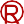 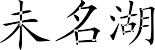 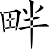 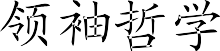 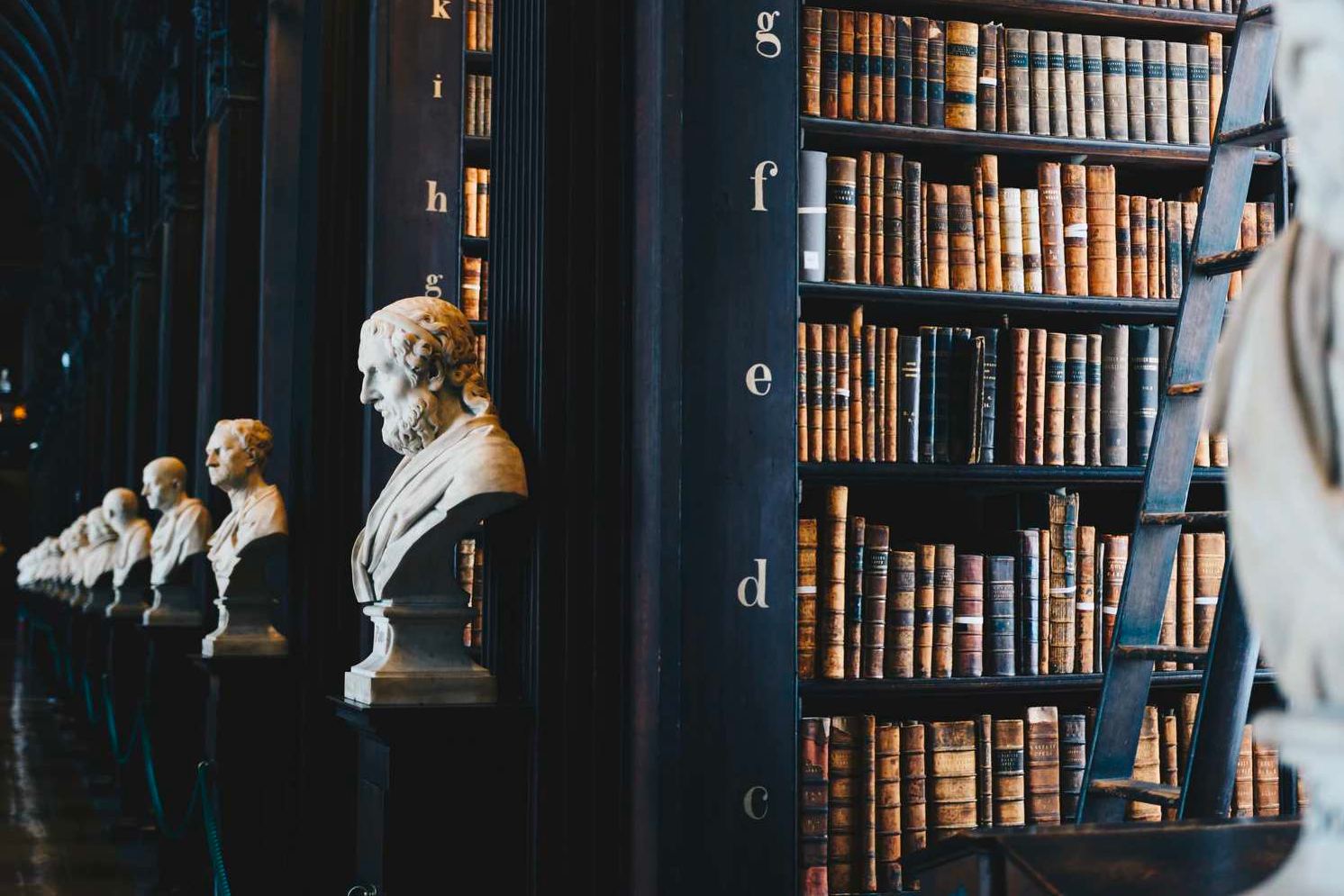 PHILOSOPHY FOR 1000 LEADERS PROGRAM项目简章PROGRAM INTRODUCTION与哲学家同行，让哲学思想成就新一代企业家。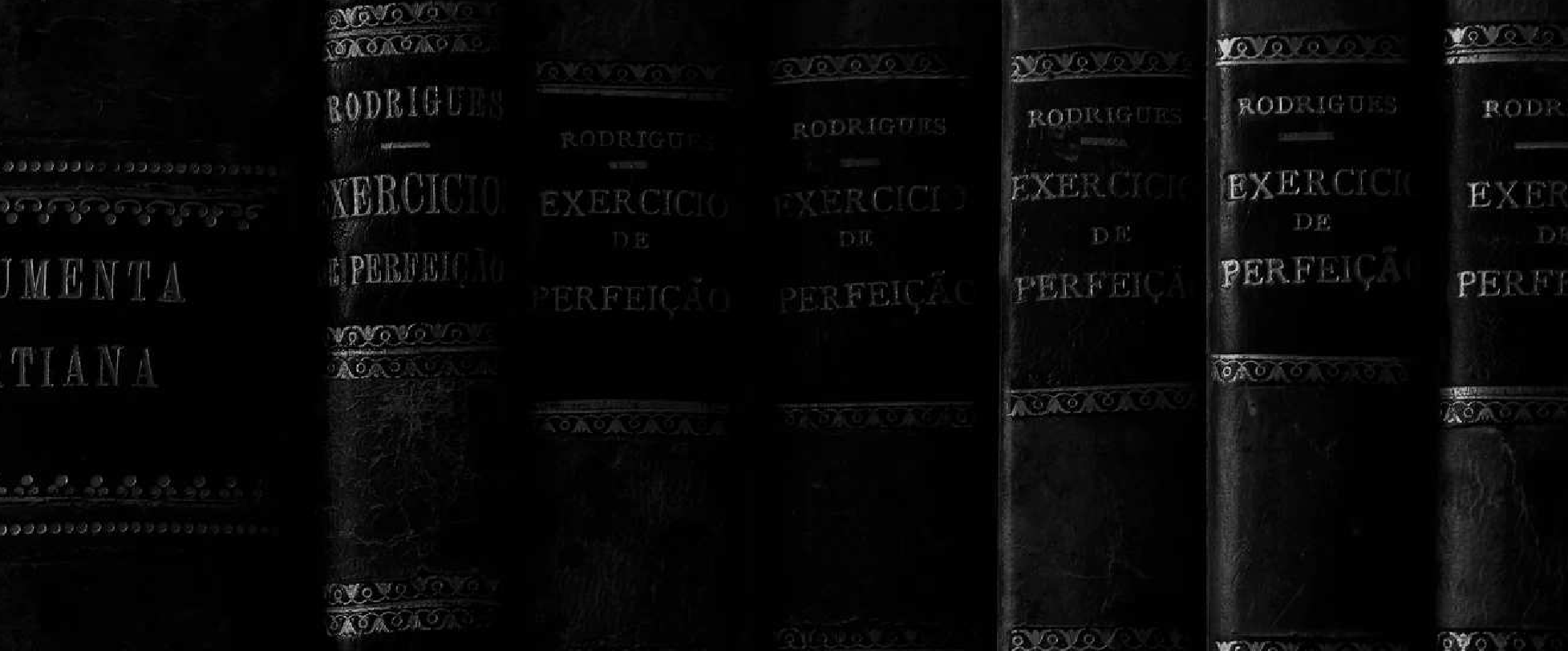 项目起源核心价值项目特色课程设置项目师资培养对象培养目标项目回报01项目起源一段触及灵魂的精神之旅一堂让人生不再迷茫的哲学课哲学是一门超越时间的学问，是关于我们自身与宇宙绝对真理的反思与探讨。放眼世界，我们正处于怎样的时代？置身在百年未有之大变局的洪流中，企业家又该如何不负时代，不负使命，保持定力，因应变化，在善恶之间、得失之际避免大起大落，确保基业常青？这是当代企业家需要面对的重要课题，领袖哲学千人培养计划正是按照这个课题的内在需求为中国企业家教育打开一扇新窗，实现自我新成长。当今，系统的哲学教育对企业家而言既无法替代，又十分紧迫，领袖哲学千人培养计划应运而生。我们相信，当哲学为企业家带来精神与智慧上的滋养后，他所领导的企业也将从中大获收益。正如德国存在主义哲学家雅斯贝尔斯所说的那样：“教育的本质是：一棵树去摇动另一棵树，一朵云去推动另一朵云，一个灵魂去唤醒另一个灵魂。”我们就是要把这种系统的哲学教育还给中国企业家，让他们在纯净的学习氛围中，改进自身的思维方式，让哲学成为他们企业经营管理的指南，让企业家透过现象发现本质，从有限中觅得无限，从瞬间把握住永恒，从对立中实现统一。这是需要终身成长的时代。企业家更应当永葆主动学习，具有自我革新的进取心，实践终身成长的时代要求，尤其需要在哲学上加强学习，学好哲学，用好哲学，让哲学助力自身与企业实现超级成长，实现基业常青。百川到海，请与我们并肩同行，向哲学回归。1核心价值认识自己 改变自己突破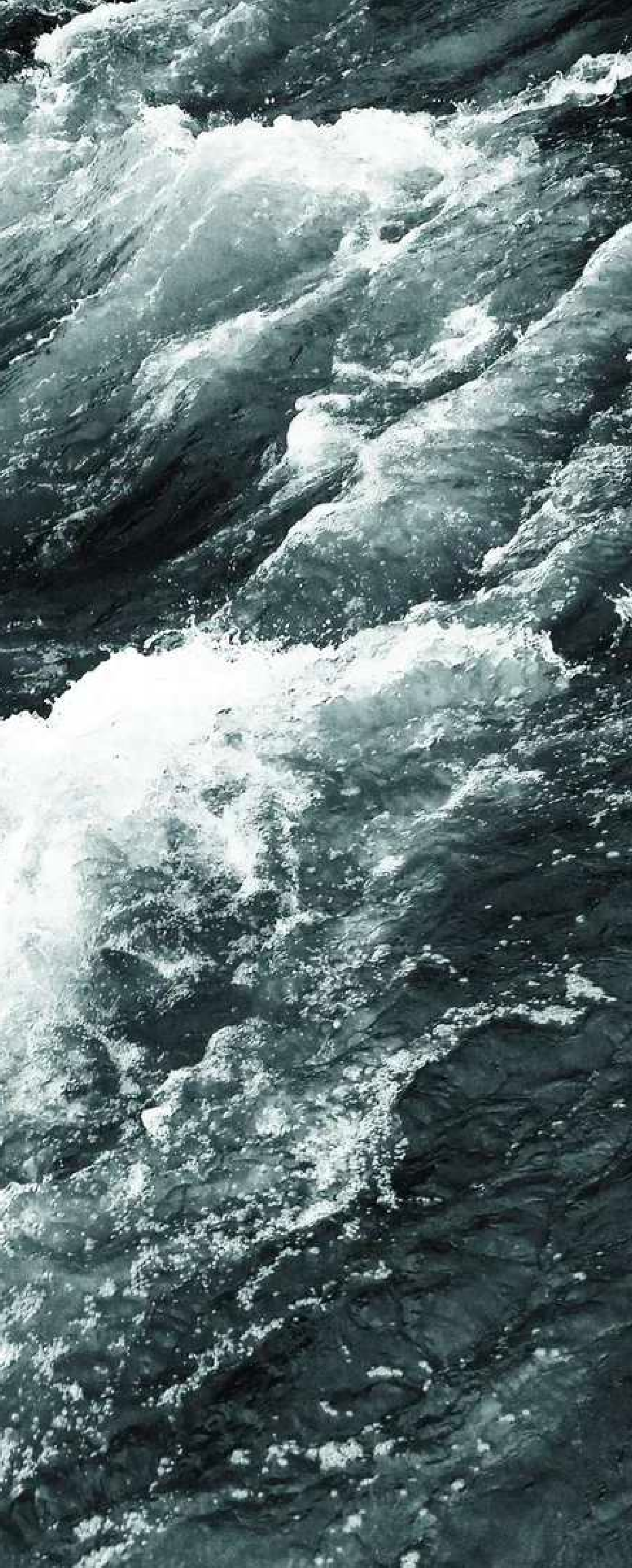 通过系统的世界哲学教育，让企业家具备哲学家般的深刻思想， 突破术的束缚，回归道的自由。打破化无用为大用，让哲学思想融入企业管理， 让管理充满智慧，打破管理与发展中的诸多意识瓶颈。创造为中国企业家，未来的商界领军者，搭建哲学教育的资源平台， 实现高层对接，在人际互动中创造新格局。项目特色自我深入 自我寻找 自我发现与哲学家同行	向名师求学哲学是总的世界观和方法论。领袖哲学千人培养计划为每一位企业家搭建了一个系统学习哲学思想的桥梁，从孔子到苏格拉底，从老子到柏拉图，从谢林到黑格尔，从笛卡尔到尼采，从费尔巴哈到叔本华，从东方到西方，从古典到现代，你将始终与哲学家同行。领袖哲学千人培养计划立足首都北京， 辅射全国，通过整合北京名牌学府的名师资源，为企业家提供纯粹的高品质师资，降低企业家学习成本，直抵世界哲学思想的内核。与同道者同学	与高层对接君子和而不同，贵乎同道。在领袖哲学千人培养计划的学习过程中，您将会与中国更具成长精神的企业家同道同学，他们能以现在为渊源，自强不息，不懈奋斗，以创造价值为人生理想，以家国昌盛为事业目标，不恋过往，心系未来。领袖哲学千人培养计划在主课之外为企业家安排了很多高层分享主题活动，开阔企业家视野，提升企业家格局，为企业家管理与决策提供更多的战略视角， 为企业长期可持续发展提供更多支点。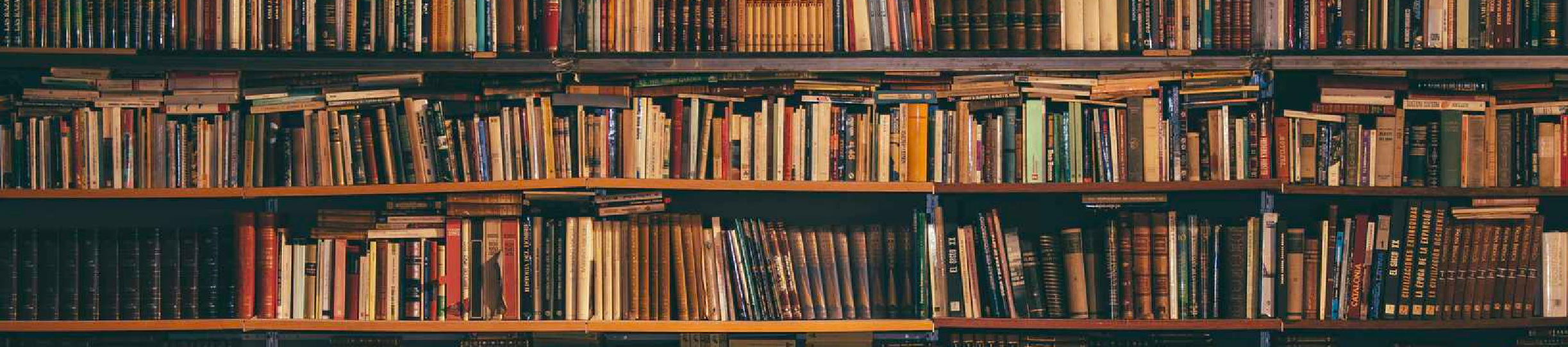 课程设置古希腊哲学 — 西方哲学的摇篮苏格拉底（12课时/2天） 柏拉图（12课时/2天）亚里士多德（12课时/2天）德国哲学 — 西方哲学的一座巅峰费希特（6课时/1天） 谢林（6课时/1天）  康德（12课时/2天） 黑格尔（12课时/2天）费尔巴哈（6课时/1天） 尼采（6课时/1天）叔本华（12课时/2天）法国哲学 — 西方哲学的一道风景笛卡尔（6课时/1天）萨特与存在主义（6课时/1天）404 课程设置英国哲学 — 西方哲学的一道彩虹休谟（6课时/1天） 穆勒（6课时/1天）中国哲学 — 东方哲学的代表老子与哲学（12课时/2天）孔子与《论语》（12课时/2天） 王阳明与心学（12课时/2天） 魏晋玄学（12课时/2天）易经（12课时/2天）中国哲学简史（12课时/2天）5课程设置心理学——哲学的一次出走弗洛伊德与精神分析（6课时/1天） 荣格与集体无意识（6课时/1天） 杜威与行为主义（6课时/1天）马斯洛与高峰体验（6课时/1天）世界哲学史——哲学的全球视野西方哲学史（12课时/2天） 东方哲学史（12课时/2天）项目学制1、学制两年（240课时），培养费用：36.8万元/人2、学制一年（120课时），培养费用：18.8万元/人每年10次课（一二月份休课），每次课程均安排在周末，滚动开班，随时入学，学满课时为止。上述培养费用开班后不予退费，敬请谅解。6项目师资30%70%培养对象“领袖哲学千人培养计划”在国内精选1000名精英企业家企业决策者、实控人或高管，以及其他领域精英人士采取申请制与推荐制并行的方式进行选拔7培养目标系统提升企业家哲学素养培养企业家运用哲学思维进行企业管理与实践提高企业家身心健康管理能力帮助企业家做好心理建设打造企业家软实力项目回报永久的学员身份领袖哲学千人培养计划所有企业家学员互通学者、专家、高层等资源为学员共享打造高端学习社群10我们的使命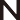 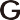 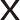 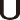 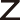 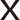 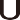 启迪智慧	觉醒大我	引领未来	回馈社会PHILOSOPHY FOR 1000 LEADERS PROGRAM